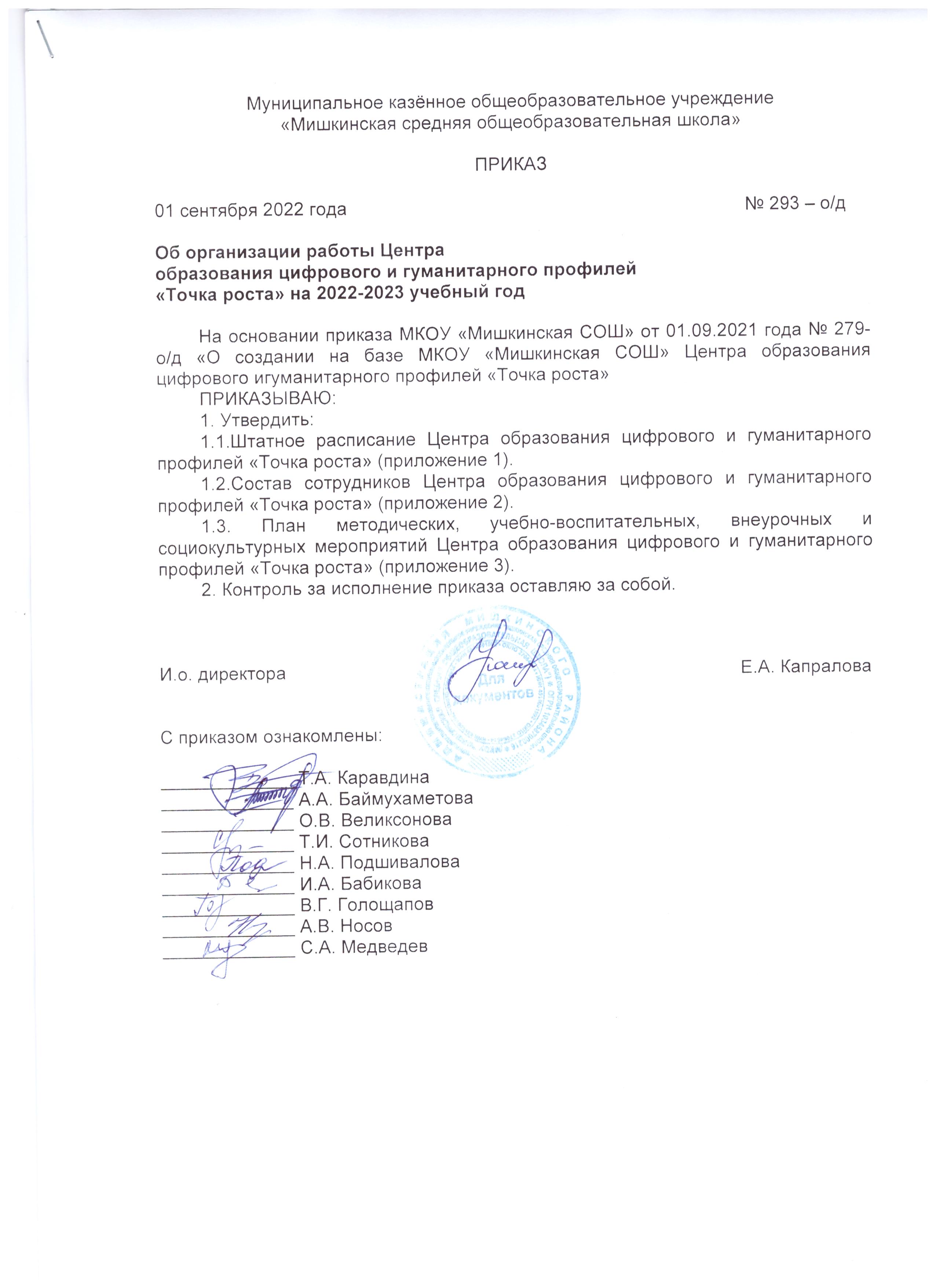 Приложение 1 к приказуМКОУ «Мишкинская СОШ»от 01.09.2022 года № 293 – о/д«Об организации работы Центра образования цифрового и гуманитарного профилей «Точка роста» на 2022-2023 учебный год»Штатное расписание Центра образования цифрового и гуманитарного профилей «Точка роста»Приложение 2 к приказуМКОУ «Мишкинская СОШ»от 01.09.2022 года № 293 – о/д«Об организации работы Центра образования цифрового и гуманитарного профилей «Точка роста» на 2022-2023 учебный год»Состав сотрудниковЦентра образования цифрового и гуманитарного профилей «Точка роста»Приложение 3 к приказуМКОУ «Мишкинская СОШ»от 01.09.2022 года № 293 – о/д«Об организации работы Центра образования цифрового и гуманитарного профилей «Точка роста» на 2022-2023 учебный год»Планметодических, учебно-воспитательных, внеурочных и социокультурных мероприятий Центра образования цифрового и гуманитарного профилей «Точка роста»Наименование должностиКоличество часов (ставка)Руководитель 0,5 ставкиУчитель технологии16 часовУчитель информатики8 часовУчитель ОБЖ6 часовУчитель курса «Шахматы» 6 часовФ.И.О. сотрудникаДолжностьКаравдина Татьяна АлександровнаРуководительМедведев Сергей АнатольевичПреподаватель курса «Шахматы»Баймухаметова Анастасия АндреевнаУчитель информатикиВеликсонова Оксана ВасильевнаУчитель биологииГолощапов Виктор Геннадьевич	Учитель технологииСотникова Татьяна ИвановнаУчитель технологииПодшивалова Наталья АлександровнаУчитель технологииНосов Александр ВладимировичУчитель технологииБабикова Ирина АлександровнаУчитель ОБЖ№ п/пСодержание деятельностиЦелевая аудиторияСроки проведенияОтветственныеОрганизационно-методические мероприятияОрганизационно-методические мероприятияОрганизационно-методические мероприятияОрганизационно-методические мероприятияОрганизационно-методические мероприятия1.Утверждение рабочих программ, реализуемых на базе Центрапедагоги Центраавгуст 2022 годадиректор, руководитель Центра2.Планирование работы Центра на 2022-2023 учебный годпедагоги Центраавгуст 2022 годадиректор, руководитель Центра3.Участие семинарах-практикумах на базе Комплекса отдыха и развития «Чумляк»педагоги Центрав течение 2022-2023 учебного годадиректор, руководитель Центра 4.Участие в муниципальных, межмуниципальных семинарах для педагогов по актуальным вопросам функционирования центров образования ТРпедагоги Центраоктябрь 2022 года – март 2023 годадиректор, руководитель Центра5.Участие в вебинарах Минпросвещения РФ и Федеральным операторомпедагогив течение 2022-2023 учебного годаруководитель Центра6.Участие в вебинаре ГАОУ ИРОСТ «Организация проектной деятельности»педагоги октябрь 2022 годаруководитель Центра7.Участие в цикле вебинаров ГАОУ ИРОСТ по предоставлению эффективного опыта реализации образовательных программ на базе Центров ТРпедагогив течение 2022-2023 учебного годаруководитель Центра8.Создание и сопровождение специальных разделов на официальном сайте школы, группы в социальных сетях педагоги, обучающиеся, родители (законные представители)в течение 2022-2023 учебного годаруководитель Центра, ответственный за ведение сайта школы9.Мастер-классы педагогов Центрапедагоги, обучающиеся, родители (законные представители)в течение 2022-2023 учебного годаруководитель Центра10.Анализ работы Центра за 2022-2023 учебный годпедагоги Центрамай 2023 годаруководитель ЦентраУчебно-воспитательные мероприятияУчебно-воспитательные мероприятияУчебно-воспитательные мероприятияУчебно-воспитательные мероприятияУчебно-воспитательные мероприятия11.Презентация программ Центра ТР для обучающихся обучающиесясентябрь 2022 годапедагоги Центра12.Единый урок безопасности в сети «Интернет»обучающиесяоктябрь 2022 годапедагоги информатики13.Мероприятия в рамках всероссийского образовательного проекта «Урок цифры»обучающиесяв течение 2022-2023 учебного годапедагоги14.Онлайн-уроки финансовой грамотностиобучающиесяв течение 2022-2023 учебного годапедагоги15.Мероприятия в рамках сообщества «Большая перемена»обучающиесяв течение 2022-2023 учебного годапедагоги16.Защита итоговых индивидуальных проектов в 9, 10 классахобучающиеся9 классы – декабрь 2022 года10 классы – апрель, май 2023 годаруководитель Центра,руководители проектов17.Организация и проведение мероприятий в каникулярный периодобучающиесяв течение 2022-2023 учебного годаруководитель Центра, педагогиВнеурочные мероприятияВнеурочные мероприятияВнеурочные мероприятияВнеурочные мероприятияВнеурочные мероприятия18.Реализация индивидуальной подготовки обучающихся к предметным олимпиадам, конкурсов различных уровнейобучающиеся в течение 2022-2023 учебного годапедагоги 19.Организация участия обучающихся в дистанционной олимпиаде «Сириус»обучающиеся в течение 2022-2023 учебного годаруководитель Центра, ответственный за проведение олимпиады20.Школьная научно-практическая конференция «Первые шаги в науку»обучающиесямарт 2023 годаруководитель Центра, руководители работ21.Реализация программ дополнительного образованияобучающиесяв течение 2022-2023 учебного годапедагоги ЦентраСоциокультурные мероприятияСоциокультурные мероприятияСоциокультурные мероприятияСоциокультурные мероприятияСоциокультурные мероприятия22.Участие в профильных сменах на базе Комплекса отдыха и развития «Чумляк»обучающиесяв течение 2022-2023 учебного годадиректор 23.Знакомство родителей с работой Центра родители (законные представители)в течение 2022-2023 учебного годаруководитель Центра24.Участие обучающихся в мероприятиях проекта по ранней профессиональной ориентации школьников «Билет в будущее»обучающиесяв течение 2022-2023 учебного годапедагоги25.Участие обучающихся в онлайн-уроках «ПроеКТОриЯ»обучающиесяв течение 2022-2023 учебного годапедагоги26.Видеосъемка и монтаж общешкольных мероприятийпедагоги, обучающиесяв течение 2022-2023 учебного годаруководитель Центра